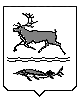 МУНИЦИПАЛЬНОЕ ОБРАЗОВАНИЕСЕЛЬСКОЕ ПОСЕЛЕНИЕ КАРАУЛТАЙМЫРСКОГО ДОЛГАНО-НЕНЕЦКОГО МУНИЦИПАЛЬНОГО РАЙОНАКРАСНОЯРСКОГО КРАЯАДМИНИСТРАЦИЯП О С Т А Н О В Л Е Н И Еот 04.04.2016г.   №36-П (в редакции Постановления Администрации сельского поселения Караул от 6 февраля 2024 года № 7-П)Об утверждении Устава муниципального унитарного предприятия сельского поселения Караул «Коммунальщик»          На основании статьи 14 Федерального закона от 06.10.2003г.№ 131-ФЗ «Об общих принципах организации местного самоуправления в Российской Федерации», руководствуясь Уставом муниципального образования «Сельское поселение Караул» Таймырского Долгано-Ненецкого муниципального района, Положением об Администрации сельского поселения Караул муниципального образования «Сельское поселение Караул», утверждённым Решением Караульского сельского Совета депутатов от «12» февраля 2015 г. № 648, в соответствии с Федеральным законом от 14.11.2002 № 161-ФЗ «О государственных и муниципальных унитарных предприятиях», Администрация сельского поселения Караул ПОСТАНОВЛЯЕТ:Утвердить Устав муниципального унитарного предприятия сельского поселения Караул «Коммунальщик» в редакции согласно Приложению.Директору муниципального унитарного предприятия сельского поселения Караул «Коммунальщик» (Судаков А.Ю.) осуществить все необходимые юридические действия по регистрации Устава муниципального унитарного предприятия сельского поселения Караул «Коммунальщик».Постановление Администрации сельского поселения Караул от 19.06.2014г. №70-П «О утверждении Устава муниципального унитарного предприятия сельского поселения караул «Коммунальщик» считать утратившим силу.Настоящее Постановление вступает в силу со дня подписания.Опубликовать настоящее Постановление в информационном вестнике «Усть-Енисеец» и разместить на официальном сайте муниципального образования сельское поселение Караул.Контроль за исполнением настоящего постановления оставляю за собой.И.о. Руководителя Администрации сельского поселения Караул                                                      		                                      Д.В. ЯптунэПриложение к Постановлению Администрации сельского поселения Караулот «04» апреля 2016 г. №36 -ПУСТАВМУНИЦИПАЛЬНОГО УНИТАРНОГО ПРЕДПРИЯТИЯСЕЛЬСКОГО ПОСЕЛЕНИЯ КАРАУЛ «КОММУНАЛЬЩИК»1. Муниципальное унитарное предприятие сельского поселения Караул «Коммунальщик» далее (Предприятие) создано без ограничения срока действия в соответствии с требованиями Гражданского кодекса Российской Федерации, Федерального закона Российской Федерации (далее РФ) от 14.11.2002 №161-ФЗ «О государственных и муниципальных унитарных предприятиях» на основании Постановления Администрации сельского поселения Караул от 15 декабря 2006 года № 69-П, руководствуясь Уставом муниципального образования сельское поселение Караул Таймырского Долгано-Ненецкого муниципального района Красноярского края.Учредителем Предприятия является муниципальное образование сельское поселение Караул Таймырского Долгано-Ненецкого муниципального района Красноярского края (далее – муниципальное образование) в лице Администрации сельского поселения Караул, зарегистрированной Межрайонной инспекцией Федеральной налоговой службы России №2 по Красноярскому краю, ОКПО 04019953, ОГРН 1068484000045, ИНН 8404010030, КПП 840401001, юридический адрес: 647220, с. Караул, ул. Советская 12, Таймырский Долгано-Ненецкий муниципальный район, передающей предприятию имущество на праве хозяйственного ведения.2. Юридический адрес предприятия:647220, Российская Федерация, Таймырский Долгано-Ненецкий муниципальный район, с. Караул ул. Ивана Надера д. 10.3. Официальное наименование предприятия: муниципальное унитарное предприятие сельского поселения Караул «КОММУНАЛЬЩИК». Сокращенное наименование предприятия МУП «КОММУНАЛЬЩИК».4.Предприятие является коммерческой организацией, основанной на праве хозяйственного ведения и осуществляющей свою деятельность в соответствии с законодательством Российской Федерации.5.  У предприятия имеется уставной фонд -195118 (сто девяносто пять тысяч сто восемнадцать) рублей.6. Предприятие приобретает права юридического лица с момента его государственной регистрации.				ПРАВОВОЙ СТАТУС ПРЕДПРИЯТИЯ  7. Предприятие является юридическим лицом, имеет в хозяйственном ведении обособленное имущество, самостоятельный баланс, расчетный и иные счета в банках, круглую печать со своим наименованием, штамп, бланки, фирменное наименование, товарный знак (знак обслуживания) и другую атрибутику.8. Предприятие отвечает по своим обязательствам всем принадлежащим ему имуществом, за исключением недвижимого имущества, закрепленного за ним собственником.Предприятие не несет ответственности по обязательствам муниципального образования и его органов. Муниципальное образование и его органы не несут ответственности  по обязательствам предприятия, за исключением случаев, предусмотренных законодательством Российской Федерации. 9. Предприятие от своего имени заключает сделки, приобретает и осуществляет имущественные и личные неимущественные права, несет ответственность и исполняет обязанности, выступает истцом и ответчиком в судах общей юрисдикции и арбитражном суде, в порядке, установленном законодательством Российской Федерации.10. Предприятие - коммерческая организация. Самостоятельно отвечает за результаты своей производственно-хозяйственной деятельности и выполнение обязательств перед бюджетом, заказчиком, поставщиками, потребителями, банками и другими кредиторами.11. Предприятие в своей деятельности руководствуется Конституцией Российской Федерации, законами Российской Федерации, постановлениями правительства Российской Федерации, нормативно-правовыми актами Красноярского края, органов местного самоуправления Таймырского Долгано-Ненецкого муниципального района и сельского поселения Караул, а также настоящим Уставом.                 ЦЕЛИ СОЗДАНИЯ И ПРЕДМЕТ ДЕЯТЕЛЬНОСТИ ПРЕДПРИЯТИЯ12. Целью создания Предприятия является удовлетворение потребностей муниципального образования, граждан и юридических лиц в тепловой и электрической энергии, а также в других услугах оказываемых в сфере коммунально-бытового хозяйства.13. Предприятие осуществляет в установленном законодательством Российской Федерации порядке следующие виды деятельности:-Производство, передача и распределение электроэнергии;-деятельность по обеспечению работоспособности электростанций;-производство электроэнергии тепловыми электростанциями;-деятельность по обеспечению работоспособности тепловых электростанций;-деятельность по обеспечению работоспособности электрических сетей;-производство, распределение и передача пара и горячей воды (тепловой энергии);-производство пара и горячей воды (тепловой энергии) тепловыми электростанциями;- производство пара и горячей воды (тепловой энергии) котельными;-деятельность по обеспечению работоспособности котельных;-деятельность по обеспечению работоспособности тепловых сетей;-сбор и очистка воды;-распределение воды;- разборка и снос зданий, производство земляных работ;- расчистка строительных участков;-производство общестроительных работ;-производство общестроительных работ по возведению зданий;-производство общестроительных работ по прокладке местных трубопроводов, линий связи и линий электропередачи, включая взаимосвязанные работы вспомогательные работы;-производство общестроительных работ по строительству тепловых и прочих электростанций;-производство общестроительных работ по строительству прочих зданий и сооружений, не включенных в другие группировки;- монтаж зданий и сооружений из сборных конструкций;- устройство покрытий зданий и сооружений;- производство прочих строительных работ;- монтаж строительных лесов и подмостей;- производство бетонных и железобетонных работ;- монтаж металлический строительных конструкций;- производство прочих строительных работ, требующих специальных квалификаций;-производство электромонтажных работ;- монтаж прочего инженерного сооружения;- производство штукатурных работ;- производство столярных и плотничных работ;- устройство покрытий полов и облицовка стен;- производство малярных работ;- производство прочих отделочных и завершающих работ;- удаление сточных вод, отходов и аналогичная деятельность;- уборка территорий и аналогичная деятельность;-деятельность автомобильного грузового транспорта;- деятельность автомобильного грузового специализированного транспорта;- аренда грузового автомобильного транспорта с водителем;- транспортная обработка груза;- транспортная обработка контейнеров;- транспортная обработка прочих грузов;- хранение,  складирование;- хранение,  складирование замороженных и охлажденных грузов;- хранение,  складирование нефти и продуктов ее переработки;- хранение,  складирование прочих грузов;- прочая вспомогательная деятельность сухопутного транспорта;- прочая вспомогательная деятельность автомобильного транспорта;- эксплуатация стоянок, гаражей для автотранспортных средств, велосипедов и т.д.- распиловка и строгание древесины, пропитка древесины;- производство пиломатериалов, профильных по кромке или по пласти;- производство древесной шерсти, древесной муки;- производство технологической щепы или стружки;- производство древесины, пропитанной или обработанной консервантами или другими веществами;- предоставление услуг по пропитке древесины;- производство деревянных и строительных конструкций, включая сборные деревянные строения и столярные изделия;- производство деревянной тары;- производство прочих изделий из древесины;- производство деревянных инструментов, корпусов и рукояток инструментов, рукояток щеток и метелок, обувных колодок и растяжек для обуви;- оптовая торговля ломом и отходами;-розничная торговля моторным маслом;-удаление и обработка твердых отходов;- организация похорон и предоставление связанных с ним услуг;- физкультурно-оздоровительная деятельность;- розничная торговля сувенирами, изделиями художественных народных промыслов; предметами культурного и религиозного назначения, похоронными принадлежностями;- управление недвижимым имуществом;- деятельность гостиниц без ресторанов;-прочая вспомогательная транспортная деятельность;			ИМУЩЕСТВО И СРЕДСТВА ПРЕДПРИЯТИЯ14. Имущество Предприятия является собственностью муниципального образования и передано предприятию в хозяйственное ведение.15. Имущество предприятия состоит из основных и оборотных средств, находящихся на балансе Предприятия.16. Источниками формирования имущества и финансовых ресурсов Предприятия являются;-прибыль, полученная от реализации продукции (работ, услуг), а также от других видов хозяйственных услуг;- средство, имущество, переданное ему с целевым назначением собственником или уполномоченным органом;- безвозмездное пожертвование и благотворительные взносы организаций, предприятий, учреждений и граждан;- заемные средства, в том числе кредиты банков и других кредитных организаций;- амортизационные отчисления;- целевое бюджетное финансирование;- иные источники, не противоречащие законодательству РФ;17. Предприятие имеет право продавать принадлежащее ему недвижимое имущество, сдавать его в аренду, отдавать в залог, вносить в качестве вклада в уставной (складочный) капитал хозяйственных обществ и товариществ или иным способом распоряжаться этим имуществом только с согласия Учредителя.18. Права Предприятия на объекты интеллектуальной собственности, созданные им в процессе осуществления хозяйственной деятельности, регулируется законодательством РФ.19. Предприятие самостоятельно распоряжается результатами своей производственной деятельности, выпускаемой продукции (кроме случаев, установленных законодательными актами РФ), полученной чистой прибылью, оставшейся у Предприятия после уплаты установленных законодательством РФ налогов и других обязательных платежей и перечисления в соответствующие бюджеты части прибыли от использования имущества Предприятия.Часть чистой прибыли, остающаяся в распоряжении Предприятия, может быть направлена на увеличение уставного фонда Предприятия. 20. Остающаяся  в распоряжении Предприятия часть чистой прибыли используется Предприятием в установленном порядке на;- внедрение, освоение новой техники и технологий, мероприятия по охране труда и окружающей среды;- создание фондов предприятия, в том числе предназначенных для покрытия убытков;- развитие и расширение финансово-хозяйственной деятельности Предприятия, пополнение оборотных средств;- строительство, реконструкцию, обновление основных фондов;- изучение конъюнктуры рынка, потребительского спроса, маркетинг;- рекламу продукции, работ и услуг Предприятия;-  создание объектов социально-бытового назначения;- приобретение и строительство жилья, (в том числе долевое участие) для работников Предприятия, нуждающихся в улучшении жилищных условий в соответствии с законодательством РФ;- материальное стимулирование, обучение и повышение квалификации сотрудников Предприятия;21. Предприятие за счет прибыли создает резервный фонд.Резервный фонд предназначен для покрытия его убытков и может быть использован для других целей.Резервный фонд Предприятия равен не ниже 15% уставного фонда Предприятия, если иное не установлено законодательством.Резервный фонд Предприятия формируется путем обязательных ежегодных отчислений в размере не менее 5% от доли чистой прибыли, остающейся в распоряжении Предприятия, до достижения размера, предусмотренного настоящим пунктом Устава, если иное не установлено законодательством РФ.22. Предприятие имеет право образовывать другие фонды- социальный, жилищный, фонд материального поощрения работников Предприятия за счет чистой прибыли, остающейся в распоряжении Предприятия. Размеры фондов устанавливаются Предприятием.		ПРАВА И ОБЯЗАННОСТИ УЧРЕДИТЕЛЯ ПРЕДПРИЯТИЯ23. Учредитель имеет следующие права и обязанности:- закреплять за предприятием на праве хозяйственного ведения имущество, находящееся в муниципальной собственности; - осуществлять контроль  использования по назначению и сохранности закрепленного за Предприятием имущества и в случае обнаружения нарушений принимать необходимые меры по защите интересов муниципального образования в соответствии с законодательством РФ;- давать разрешение на использование объектов недвижимого имущества, закрепленного за Предприятием в соответствии с актами органов местного самоуправления;-вносить изменения и дополнения в Устав Предприятия;- создавать филиалы и открывать представительства, утверждать положения и назначать руководителей, принимать решения о прекращении деятельности  филиалов и представительств  Предприятия. - создавать в качестве юридического лица дочерние предприятия, утверждать их уставы и назначать руководителей;- производить реорганизацию и ликвидацию Предприятия, осуществлять передачу недвижимого имущества в уставный фонд дочерних предприятий;- принимать решения об увеличении и уменьшении уставного фонда Предприятия;- ежегодно проводить анализ финансовой деятельности Предприятия с привлечением при необходимости независимых аудиторов;- ежегодно утверждать экономические показатели деятельности Предприятия;- осуществлять контроль над соответствием деятельности Предприятия экономическим показателям;- оказывать содействие Предприятию в приобретении материально-технических средств, техники, оборудования и иного имущества, необходимого для осуществления предмета и целей деятельности Предприятия;- оказывать содействие в обучении специалистов Предприятия;- получать часть прибыли от использования имущества, находящегося в хозяйственном ведении  Предприятия;- осуществлять иные полномочия, в соответствии с законодательством РФ, правовыми актами муниципального образования.                            ПРАВА И ОБЯЗАННОСТИ ПРЕДПРИЯТИЯ24. Предприятие строит свои отношения с другими предприятиями, организациями и гражданами во всех сферах хозяйственной деятельности на договорной основе.Предприятие свободно в выборе объекта, содержании и формы договоров и обязательств, любых других форм хозяйственных взаимоотношений, которые не противоречат законодательству РФ и настоящему Уставу.25. Для достижения уставных целей Предприятие имеет право в порядке, установленном законодательством РФ;-устанавливать цены и тарифы на производимые работы, услуги, выпускаемую и реализуемую продукцию в соответствии с нормативно-правовыми актами РФ;- заключать все виды договоров с юридическими и физическими лицами, не противоречащие законодательству РФ, а также целям и предмету деятельности Предприятия;- приобретать и арендовать основные и оборотные средства за счет имеющихся у него финансовых ресурсов, кредитов, ссуд и других источников финансирования;- осуществлять материально-техническое обеспечение производства и развитие объектов социальной сферы;-  планировать свою деятельность и определять перспективы развития исходя из основных показателей, наличие спроса на выполняемые работы, оказываемые услуги, производимую продукцию;- списывать с баланса пришедшие в негодность и устаревшее имущество с письменного согласия Учредителя;-оказывать гражданам и юридическим лицам платные услуги по вопросам входящие в компетенцию предприятия;-получать прибыль, распределять свободный остаток прибыли по собственному усмотрению. Неиспользованные в текущем году средства переносятся на следующий год и изъятию не принадлежат;-  определять и устанавливать формы и системы оплаты труда, численность работников, структуру и штатное расписание в соответствии с действующим законодательством РФ;- устанавливать для своих работников дополнительные отпуска, сокращенный рабочий день и иные социальные льготы в соответствии с действующим законодательством РФ;- определять размер средств, направляемых на оплату труда работникам Предприятия, на техническое и социальное развитие;26. Платежи и сборы за исполнение работ производится плательщиками на расчетный счет или иные счета Предприятия, открытые им в банковских учреждениях.27. Предприятие имеет право привлекать граждан для выполнения отдельных видов работ на основе трудовых и гражданско-правовых договоров; 28. Предприятие осуществляет иные права, не противоречащие законодательству РФ, целям и предмету деятельности Предприятия, несет ответственность  и может быть привлечено к ответственности по основаниям и в порядке, установленном законодательством РФ.29. Предприятие обязано;- осуществлять мероприятия по гражданской обороне и мобилизационной подготовке в соответствии с действующим законодательством РФ, организовывать воинский учет;- выполнять утвержденные в установленном  законом порядке основные экономические показатели деятельности Предприятия;- нести ответственность в соответствии с действующим законодательством РФ за нарушение договорных, кредитных, арендных  расчетных, налоговых обязательств, продажу товаров, пользование которыми (использование  которых) может принести вред здоровью населения;- возмещать ущерб, причиненный нерациональным использованием земли и других природных ресурсов, загрязнением окружающей среды, нарушением правил безопасности производства, санитарно-гигиенических норм, и требований по защите здоровья работников, населения и потребителей продукции;- обеспечивать своевременно и в полном объеме выплату работникам заработной платы и иных выплат, проводить индексацию заработной платы в соответствии с действующим законодательством РФ, премировать работников и оказывать им материальную помощь;- обеспечивать своим работникам безопасные условия труда и нести ответственность в установленном законом порядке за ущерб, причиненный их здоровью и работоспособности;- обеспечивать гарантированные условия труда и меры социальной защиты своих работников;- осуществлять оперативный и бухгалтерский учет результатов финансово-хозяйственной и иной  деятельности, вести статистическую отчетность, отчитываться о результатах деятельности, сохранности и использования имущества в соответствующих органах в порядке и сроки, установленные действующим законодательством;- проводить аудиторские проверки в соответствии с действующим законодательством РФ;- ежегодно в установленном порядке предоставлять Учредителю для учета сведения о закрепленном за ним имуществе и земельных участках;- предоставлять Учредителю документы, служащие основанием для включения в реестр муниципальной собственности сведений об объектах учета, внесений изменений и дополнений в эти сведения или исключения этих сведений из реестра в течении 5 рабочих дней со дня его принятия;- вносить взносы по социальному и медицинскому страхованию и социальному обеспечению, в порядке и размерах, установленных действующим законодательством РФ;- в порядке, размерах и сроки, определенные Учредителем ежегодно перечислять в бюджет сельского поселения Караул часть прибыли, остающейся в его распоряжении после уплаты налогов  иных обязательных платежей; За ненадлежащее исполнение обязанностей и искажение государственной отчетности должностные лица Предприятия несут ответственность, установленную законодательством РФ.30. Текущий контроль за производственно-хозяйственной и финансовой деятельностью Предприятия (на основе бухгалтерской (финансовой) отчетности) осуществляет директор Предприятия.31. Контроль за производственно-хозяйственной и финансовой деятельностью Предприятия осуществляется Учредителем или другими уполномоченными органами. Комплексная ревизия финансово-хозяйственной деятельности Предприятия может производиться комиссией, созданной по поручению Учредителя или иного уполномоченного органа.В своей деятельности комиссия, осуществляющая комплексную ревизию, руководствуется настоящим Уставом и законодательством РФ. Она осуществляет текущий контроль за соблюдением Устава, сохранностью имущества, законностью заключения договоров и проведения хозяйственных операций, поступлением и расходованием материально-технических и денежных средств, правильностью учета, отчета и расчетов, а также соблюдением других интересов Предприятия.	Положение о комиссии утверждается Учредителем.32. Проверка работы Предприятия осуществляется соответствующими налоговыми, природоохранными, антимонопольными и другими уполномоченными органами в соответствии с действующим законодательством РФ, в пределах их компетенции.       				УПРАВЛЕНИЕ ПРЕДПРИЯТИЕМ 33. Предприятие возглавляет директор, назначаемый на должность и освобождаемый от должности Главой сельского поселения Караул. Права и обязанности директора, а также основания для расторжения трудовых отношений с ним регламентируется заключаемым контрактом (договором).34. Директор осуществляет руководство Предприятием на основе единоначалия;- без доверенности представлять интересы Предприятия по всем вопросам его деятельности и функционирования:- добросовестно и разумно представляет интересы предприятия на территории РФ;- издает приказы по вопросам, отнесенным к компетенции Предприятия: принимает и увольняет работников, назначает и освобождает от должности в соответствии с действующим Трудовым законодательством РФ:- распоряжается имуществом и средствами Предприятия:- утверждает должностные инструкции Предприятия, распределяет текущие задания и обязанности между работниками:-  принимает меры  к поощрению,  налагает взыскание на работников: обеспечивает обучение и повышение квалификации кадров, подписывает финансовые документы, открывает счета в учреждениях банков, заключает договора от имени Предприятия:- обеспечивает сохранность имущества и документов Предприятия, применяет другие разрешенные законом меры по организованному экономическому и технологическому обеспечению достижения целей деятельности;- организует и выполняет анализ деятельности Предприятия, планирует деятельность Предприятия и определяет перспективы его развития;- организует выполнение производственных программ, договорных и иных обязательств принятых Предприятием;- несет персональную ответственность за сохранение имущества и архив Предприятия, порядок его формирования, хранения, использования, за достоверность и полноту материалов, за последствия своих действий в соответствии с федеральными законами, иными нормативными актами РФ, настоящим Уставом и заключенным с ним контрактом.			ТРУДОВОЙ КОЛЛЕКТИВ ПРЕДПРИЯТИЯ35. Трудовой коллектив Предприятия составляют все физические лица, участвующие своим трудом в его деятельности на основе трудового договора (контракта).36. Социально-трудовые отношения трудового коллектива с администрацией регулируется коллективным договором, заключаемым в соответствии с действующим законодательством РФ.37. Коллективные трудовые споры (конфликты) между администрацией Предприятия и трудовым коллективом рассматриваются в соответствии с законодательством РФ о порядке разрешения трудовых споров (конфликтов).38. Работники Предприятия подлежат социальному и медицинскому страхованию и социальному обеспечению в порядке и на условиях, установленных действующим законодательством РФ.39. Трудовой коллектив вправе;- выбирать представителя трудового коллектива, осуществляющего полномочия по представлению трудового коллектива Предприятия в органах власти различного уровня, организациях, учреждениях и предприятиях;- рассматривать проект коллективного договора и утверждать его;- определять перечень и порядок предоставления работникам Предприятия льгот и компенсаций;- осуществлять иные полномочия в соответствии с действующим законодательством РФ.                                  РЕОРГАНИЗАЦИЯ И ЛИКВИДАЦИЯ ПРЕДПРИЯТИЯ40. Реорганизация юридического лица (слияние, присоединение, разделение, выделение, преобразование) осуществляется по решению его Учредителя, либо органа юридического лица, уполномоченного на то учредительными документами.41. В случаях, установленных законом, реорганизация Предприятия в форме его разделения или выделения из его состава другого юридического лица (юридических лиц) осуществляется по решению уполномоченных органов или по решению суда. Реорганизация влечет за собой переход прав и обязанностей Предприятия к его правопреемнику в соответствии с действующим законодательством РФ.42. При реорганизации вносятся необходимые изменения в Устав и в единый государственный реестр юридических лиц.При реорганизации Предприятия в форме присоединения к нему другого юридического лица, Предприятие считается реорганизованным с момента внесения в единый государственный реестр юридических лиц записи о прекращении деятельности присоединенного юридического лица.43. Юридическое лицо может быть ликвидировано по решению учредителей, либо органа юридического лица, уполномоченного на то учредительными документами, либо по решению суда в случае осуществления деятельности без надлежащего разрешения (лицензии), либо деятельности запрещенной законом, либо с грубым или неоднократным нарушением закона или иных правовых актов.44. Ликвидация Предприятия влечет прекращение его деятельности без перехода его прав и обязанностей в порядке правопреемства к другим лицам.Порядок образования ликвидационной комиссии определяется при принятии решения о ликвидации Предприятия.Ликвидационная комиссия от имени ликвидируемого предприятия выступает в суде.Ликвидационная комиссия помещает в печати публикацию о ликвидации предприятия с указанием в ней порядка и сроков заявления требований кредиторами, выявляет кредиторов, рассчитывается с ним, принимает меры к получению дебиторской задолженности, а также письменно уведомляет кредиторов о ликвидации предприятия.Ликвидационная комиссия составляет ликвидационные балансы и представляет их для утверждения учредителю.Распоряжение оставшимся после удовлетворения требований кредиторов имуществом ликвидируемого предприятия осуществляется Учредителем.45. Исключительные права (интеллектуальная собственность), принадлежащие Предприятию на момент ликвидации, переходят для дальнейшего распоряжения ими в соответствии с законодательством РФ.46. Ликвидация предприятия считается завершенной, а Предприятие прекратило свою деятельность, после внесения записи об этом в государственный реестр юридических лиц.   47. Не допускается реорганизация Предприятия, если в результате реорганизации одно или несколько создаваемых унитарных предприятий не будут соответствовать условиям, предусмотренным п. 2 и 4 ст. 8 Федерального закона от 14 ноября 2002 года № 161-ФЗ «О государственных и муниципальных унитарных предприятиях».